Jméno, příjmení, třída: _______________________________Zeměpis 8. ročník 3. 5. – 7. 5. 2021S. Hemišová 8.A, K. Bendlmajer 8.BV případě, že nebudete zadání rozumět, kontaktujte nás. 8. B na e-mailu                           k.bendlmajer@zsmojzir.cz , 8.A na e-mailu s.hemisova@zsmojzir.cz nebo na messengeru Soňa Hemišová.Vypracované práce odevzdávejte (nejpozději do pátku 7. 5. 2021) zpět do školy nebo je můžete zaslat prostřednictvím e-mailu - 8. B na e-mail  k. bendlmajer@zsmojzir.cz,           8.A na e-mail s.hemisova@zsmojzir.cz nebo na messenger Soňa Hemišová. 1. Jako inspiraci zhlédni na YouTube (Pardubický kraj):https://www.youtube.com/watch?v=N4pRjGXQrG4https://www.youtube.com/watch?v=sijQqfnxL1Ihttps://www.youtube.com/watch?v=prvrkoIn9RIhttps://www.youtube.com/watch?v=7R9CHmjG5xI2. Přečti si v učebnici str. 65 - 67.3. Opiš nebo nalep z tohoto pracovního listu zápis „Pardubický kraj“ do školního sešitu a vybarvi znak Pardubického kraje podle učebnice str. 65 nahoře. 4. Na prázdné linky u zápisu „Pardubický kraj“ doplň informace, které najdeš v učebnici na str. 65 - 67. 5. K zápisu „Významná města Pardubického kraje“ doplň informace, které najdeš v učebnici na str. 65 – 67 nebo na internetu. 6. K zápisu „Významné historické památky Pardubického kraje“ doplň informace, které najdeš v učebnici na str. 65 – 67 nebo na internetu. 7. K zápisu „Významná místa Pardubického kraje“ doplň informace, které najdeš v učebnici na str. 65 – 67 nebo na internetu. 8. Nalep do sešitu všechny mapy a obrázky z pracovního listu. Mapu Pardubického kraje vybarvi podle učebnice na str. 65 dole.Pardubický kraj- krajské město =  ________________________________- má 4 okresy = Svitavy, Chrudim, Pardubice, Ústí nad Orlicí- hraničí s Polskem- pohoří = Králický _________________, Orlické _____________, Železné _____________,                   Žďárské ____________- nejvýše položeným bodem kraje je Králický Sněžník (_______ m. n. m.) - nachází se zde – CHKO Orlické __________, CHKO _________________ hory, 			CHKO _________________ vrchy- nížiny = Polabská _________________- nejvýznamnější řekou je _______________- dalšími významnými řekami v kraji jsou = Svitava, _________________, _______________, 							Tichá ___________________, Divoká Orlice - nejznámější vodní plocha = přehradní nádrž ___________- kraj převládá zemědělská půda - zemědělská oblast = Polabská _______________			 = pěstují se převážně – obilniny, řepa ________________, brambory 						        a olejniny – řepka ______________- průmysl = potravinářský – výroba perníku = _______________________	       = strojírenský – výroba autobusů – IVECO KAROSA = Vysoké Mýto	       = elektrotechnický – výroba domácích spotřebičů - ETA = Hlinsko	       = petrochemický – zpracování ropy Paramo = ________________________- doprava – kraj má výhodnou dopravní polohu- Pardubice se proslavily výrobou __________________________- je zde světoznámý areál pardubického závodiště = místo konání dostihů nesoucí název  Velká  ________________________ steeplechase- v Kladrubech nad _________________ se nachází Národní hřebčín = starokladrubský bělouš byl vyhlášen za jedinou živou národní kulturní památku v ČRVýznamná města Pardubického kraje__________________________________________________________________________________________________________________________________________________________________________________________________________________________________________Významné historické památky Pardubického kraje__________________________________________________________________________________________________________________________________________________________________________________________________________________________________________Významná místa Pardubického kraje__________________________________________________________________________________________________________________________________________________________________________________________________________________________________________Mapa okresů Pardubického kraje				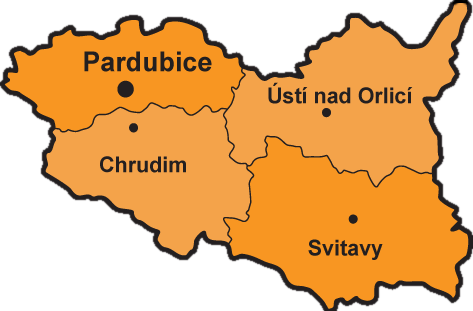 Mapa Pardubického kraje (vybarvi ji podle učebnice na str. 65)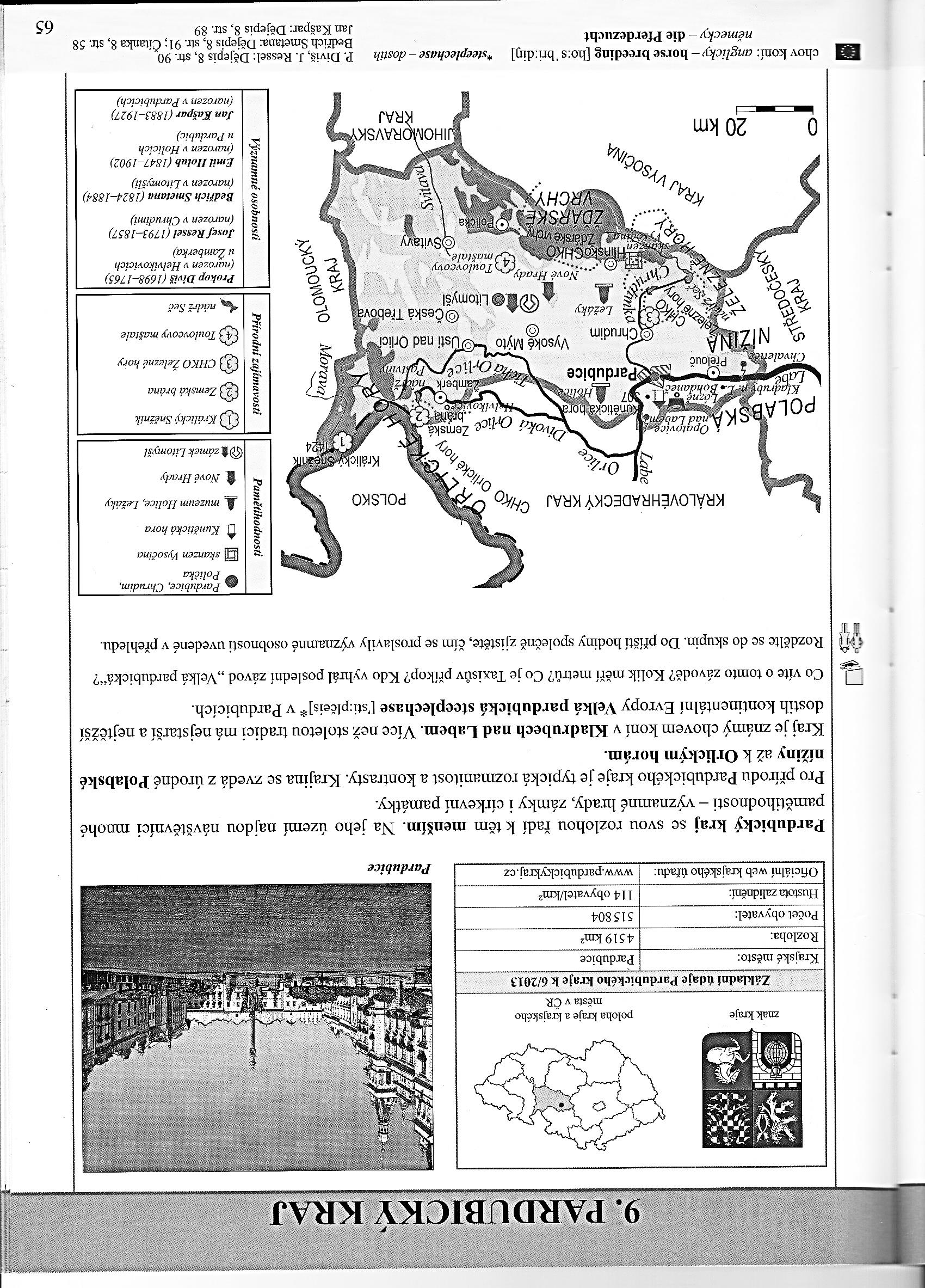 